輔仁大學	應用科學與工程研究所論文指導與審查委員會指	導	教	授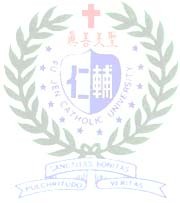 （限理工學院專任教師）：共  同  指  導 教 授	：領	域	召	集	人	：所	長：日期： 	年 	月 	日領 域 別學 生 姓 名委	員服 務 單 位職	稱簽	名